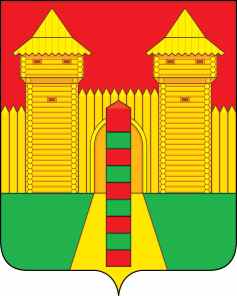 АДМИНИСТРАЦИЯ  ПОНЯТОВСКОГО СЕЛЬСКОГО ПОСЕЛЕНИЯ ШУМЯЧСКОГО РАЙОНА СМОЛЕНСКОЙ  ОБЛАСТИП О С Т А Н О В Л Е Н И Еот   18  марта 2022года                                                                                    №24ст. Понятовка Об  утверждении    формы   проверочноголиста, используемого при осуществлении муниципального    контроля    в        сфере благоустройства     на               территории Понятовского   сельского           поселенияШумячского района Смоленской  областиВ соответствии со статьей 53 Федерального закона от 31.07.2020 № 248-ФЗ «О государственном контроле (надзоре) и муниципальном контроле в Российской Федерации», а также принимая во внимание вступающее в силу с 1 марта 2022 года постановление Правительства Российской Федерации от 27.10.2021 № 1844«Об утверждении требований к разработке, содержанию, общественному обсуждению проектов форм проверочных листов, утверждению, применению, актуализации форм проверочных листов, а также случаев обязательного применения проверочных листов», Администрация Понятовского сельского поселения Шумячского района Смоленской области ПОСТАНОВЛЯЕТ:1. Утвердить форму проверочного листа, используемого при осуществлении муниципального контроля в сфере благоустройства на территории Понятовского сельского поселения Шумячского района Смоленской области, согласно приложению.2. Настоящее Постановление вступает в силу со дня его официального опубликования.3. Обеспечить размещение настоящего Постановления на официальном сайте Администрации муниципального образования «Шумячский район» Смоленской области в информационно-коммуникационной сети «Интернет» и внесение формы проверочного листа в единый реестр видов федерального государственного контроля (надзора), регионального государственного контроля (надзора), муниципального контроля.Глава муниципального образованияПонятовского сельского поселения 
Шумячского района Смоленской области                                       Н.Б. БондареваПриложение            к          постановлению        Администрации              Понятовского           сельского       поселения        Шумячского района Смоленской области от 18.03. 2022г.   № 24ФормаQR-код, предусмотренный постановлением Правительства Российской Федерации 
от 16.04.2021 № 604 «Об утверждении Правил формирования и ведения единого реестра контрольных (надзорных) мероприятий и о внесении изменения в постановление Правительства Российской Федерации от 28 апреля 2015 г. 
№ 415».Проверочный лист, используемый при осуществлении муниципального контроля в сфере благоустройства на территории Понятовского сельского поселения Шумячского района Смоленской области (далее также – проверочный лист)                                                  «____» ___________20 ___ г.                                                           дата заполнения проверочного листа1. Вид  контроля,   включенный  в   единый   реестр     видов контроля:_______________________________________________________________________________________________________________________________________________________________________________________________________________________________________________________________2. Наименование контрольного органа и реквизиты нормативного правового акта об утверждении формы проверочного листа: ________________________________________________________________________________________________________________________________________________________________________________________________________________________________________________________________________________________________________________________________________________________________________________________________________________________________________3. Вид контрольного мероприятия: ___________________________________________________________________________________________________________________________________________4. Объект муниципального контроля, в отношении которого проводится контрольное мероприятие: _______________________________________________________________________________________________________________________________________________________________________________________________________________________________________________________________________________________________________________________________________5. Фамилия, имя и отчество (при наличии) гражданина или индивидуальногопредпринимателя, его идентификационный номер налогоплательщика и (или) основной государственный регистрационный номер индивидуального предпринимателя, адрес регистрации гражданина или индивидуального предпринимателя, наименование юридического лица, его идентификационный номер налогоплательщика и (или) основной государственный регистрационный номер, адрес юридического лица (его филиалов, представительств, обособленных структурных подразделений), являющихся контролируемыми лицами:_________________________________________________________________________________________________________________________________________________________________________________________________________________________________________________________________________________________________________________________________________________________________________________________________________________________________________6. Место (места) проведения контрольного мероприятия с заполнениемпроверочного листа: ________________________________________________________________________________________________________________________________________________________________________________________________________________________________________________________________________7. Реквизиты решения контрольного органа о проведении контрольного мероприятия, подписанного уполномоченным должностным лицом контрольного органа: _______________________________________________________________________________________________________________________________________________________________________________________________________________________________________________________________8. Учётный номер контрольного мероприятия: _________________________________________________________________________________________________________________________________9. Список контрольных вопросов, отражающих содержание обязательных требований, ответы на которые свидетельствует о соблюдении или несоблюдении контролируемым лицом обязательных требований:№ п/пСписок контрольных вопросов, отражающих содержание обязательных требований, ответы на которые свидетельствует о соблюдении или несоблюдении контролируемым лицом обязательных требованийРеквизиты нормативных правовых актов с указанием их структурных единиц, которыми установлены обязательные требованияОтветы на контрольные вопросыОтветы на контрольные вопросыОтветы на контрольные вопросыПримечание (подлежит обязательному заполнению в случае заполнения графы «неприменимо»)№ п/пСписок контрольных вопросов, отражающих содержание обязательных требований, ответы на которые свидетельствует о соблюдении или несоблюдении контролируемым лицом обязательных требованийРеквизиты нормативных правовых актов с указанием их структурных единиц, которыми установлены обязательные требованияданетнеприменимоПримечание (подлежит обязательному заполнению в случае заполнения графы «неприменимо»)1. Контрольные вопросы применительно к содержанию прилегающих территорий1. Контрольные вопросы применительно к содержанию прилегающих территорий1. Контрольные вопросы применительно к содержанию прилегающих территорий1. Контрольные вопросы применительно к содержанию прилегающих территорий1. Контрольные вопросы применительно к содержанию прилегающих территорий1. Контрольные вопросы применительно к содержанию прилегающих территорий1. Контрольные вопросы применительно к содержанию прилегающих территорий1.1Очищается ли контролируемым лицом (собственник и (или) иной законный владелец здания, строения, сооружения, земельного участка, нестационарного объекта (за исключением собственника или иного законного владельца помещения в многоквартирном доме, земельный участок под которым не образован или образован по границам такого дома)прилегающая территория от мусора и иных отходов производства и потребления, опавшей листвы, сухой травянистой растительности, сорной растительности, коры деревьев, порубочных остатков деревьев и кустарников?Раздел 2 Правил благоустройства территории Понятовского сельского поселения Шумячского района Смоленской области, утвержденных решением Совета депутатов Понятовского сельского  поселения Шумячского района Смоленской области от 09.11.2020 № 19 1.2Очищается ли контролируемым лицом (собственник и (или) иной законный владелец здания, строения, сооружения, земельного участка, нестационарного объекта (за исключением собственника или иного законного владельца помещения в многоквартирном доме, земельный участок под которым не образован или образован по границам такого дома)прилегающая территория, за исключением цветников и газонов, от снега и наледи для обеспечения свободного и безопасного прохода граждан?Раздел 2 Правил благоустройства территории Понятовского сельского поселения Шумячского района Смоленской области, утвержденных решением Совета депутатов Понятовского сельского  поселения Шумячского района Смоленской области от 09.11.2020 № 191.3Осуществляются ли контролируемым лицом (собственник и (или) иной законный владелец здания, строения, сооружения, земельного участка, нестационарного объекта (за исключением собственника или иного законного владельца помещения в многоквартирном доме, земельный участок под которым не образован или образован по границам такого дома)на прилегающей территории покос травы и обрезка поросли?Раздел 2 Правил благоустройства территории Понятовского сельского поселения Шумячского района Смоленской области, утвержденных решением Совета депутатов Понятовского сельского  поселения Шумячского района Смоленской области от 09.11.2020 № 19 2. Контрольные вопросы применительно к иным территориям, элементам и объектам благоустройства2. Контрольные вопросы применительно к иным территориям, элементам и объектам благоустройства2. Контрольные вопросы применительно к иным территориям, элементам и объектам благоустройства2. Контрольные вопросы применительно к иным территориям, элементам и объектам благоустройства2. Контрольные вопросы применительно к иным территориям, элементам и объектам благоустройства2. Контрольные вопросы применительно к иным территориям, элементам и объектам благоустройства2. Контрольные вопросы применительно к иным территориям, элементам и объектам благоустройства2.1Установлены ли контролируемым лицом ограждения, препятствующие свободному доступу маломобильных групп населения к объектам образования, здравоохранения, культуры, физической культуры и спорта, социального обслуживания населения?п.3.7 раздел 3 Правил благоустройства территории Понятовского сельского поселения Шумячского района Смоленской области, утвержденных решением Совета депутатов Понятовского сельского  поселения Шумячского района Смоленской области от 09.11.2020 № 192.2Обеспечено ли контролируемым лицом (собственником и (или) иным законным владельцем здания, строения, сооружения либо уполномоченным лицом) содержание фасада здания, строения, сооружения в соответствии с установленными правилами?Раздел 2 Правил благоустройства территории Понятовского сельского поселения Шумячского района Смоленской области, утвержденных решением Совета депутатов Понятовского сельского  поселения Шумячского района Смоленской области от 09.11.2020 № 192.3Повреждены ли (уничтожены ли) контролируемым лицом специальные знаки, надписи, содержащие информацию, необходимую для эксплуатации инженерных сооружений?п.3.13 раздел 3 Правил благоустройства территории Понятовского сельского поселения Шумячского района Смоленской области, утвержденных решением Совета депутатов Понятовского сельского  поселения Шумячского района Смоленской области от 09.11.2020 № 192.4Осуществлены ли контролируемым лицом земляные работы без разрешения на их осуществление?Пункт 3.10 Раздел 3 Правил благоустройства территории Понятовского сельского поселения Шумячского района Смоленской области, утвержденных решением Совета депутатов Понятовского сельского  поселения Шумячского района Смоленской области от 09.11.2020 № 192.5Осуществлены ли контролируемым лицом земляные работы с превышением срока действия разрешения на их осуществление?Пункт 3.10 Раздел 3 Правил благоустройства территории Понятовского сельского поселения Шумячского района Смоленской области, утвержденных решением Совета депутатов Понятовского сельского  поселения Шумячского района Смоленской области от 09.11.2020 № 192.6Созданы ли контролируемым лицом при осуществлении земляных работ препятствия для свободного прохода к зданиям и входам в них, а также для свободных въездов во дворы, обеспечения безопасности пешеходов и безопасного пешеходного движения, включая инвалидов и другие маломобильные группы населения?.3.7 раздел 3 Правил благоустройства территории Понятовского сельского поселения Шумячского района Смоленской области, утвержденных решением Совета депутатов Понятовского сельского  поселения Шумячского района Смоленской области от 09.11.2020 № 192.7Направлено ли в Администрацию ___________ Понятовского сельского поселения Шумячского района Смоленской области уведомление о проведении земляных работ в результате аварий?пункт 3.10  раздел 3 Правил благоустройства территории Понятовского сельского поселения Шумячского района Смоленской области, утвержденных решением Совета депутатов Понятовского сельского  поселения Шумячского района Смоленской области от 09.11.2020 № 192.8Допущено ли контролируемым лицом размещение транспортного средства на газоне или иной озеленённой или рекреационной территории?Подпункт3.13.21пункт 3.13 раздел 3 Правил благоустройства территории Понятовского сельского поселения Шумячского района Смоленской области, утвержденных решением Совета депутатов Понятовского сельского  поселения Шумячского района Смоленской области от 09.11.2020 № 192.9Допущено ли контролируемым лицом загрязнение территории общего пользования транспортным средством во время его эксплуатации, обслуживания или ремонта, при перевозке грузов или выезде со строительной площадки (вследствие отсутствия тента или укрытия)?пункт 3.13  раздел 3 Правил благоустройства территории Понятовского сельского поселения Шумячского района Смоленской области, утвержденных решением Совета депутатов Понятовского сельского  поселения Шумячского района Смоленской области от 09.11.2020 № 192.10Допущено ли контролируемым лицом удаление (снос) деревьев и (или) кустарников без порубочного билета?подпункт 3.9.7 пункт 3.9  раздел 3 Правил благоустройства территории Понятовского сельского поселения Шумячского района Смоленской области, утвержденных решением Совета депутатов Понятовского сельского  поселения Шумячского района Смоленской области от 09.11.2020 № 192.11Осуществлены ли контролируемым лицом удаление (снос) деревьев и (или) кустарников с нарушением срока, установленного порубочным билетом?  пункт 3.9  раздел 3 Правил благоустройства территории Понятовского сельского поселения Шумячского района Смоленской области, утвержденных решением Совета депутатов Понятовского сельского  поселения Шумячского района Смоленской области от 09.11.2020 № 192.12Осуществлена ли контролируемым лицом очистка от снега, наледи и сосулек кровли здания (сооружения), в отношении которого контролируемое лиц несёт соответствующую обязанность в соответствии с законодательством?подпункт 2.19.7 раздела 12.2 Правил благоустройства территории Понятовского сельского поселения Шумячского района Смоленской области, утвержденных решением Совета депутатов Понятовского сельского  поселения Шумячского района Смоленской области от 09.11.2020 № 192.13Допущены ли контролируемым лицом выпас сельскохозяйственных животных и птиц на территориях общего пользования, в границах полосы отвода автомобильной дороги либо оставление их без присмотра или без привязи при осуществлении прогона и выпаса?раздел 4 Правил благоустройства территории Понятовского сельского поселения Шумячского района Смоленской области, утвержденных решением Совета депутатов Понятовского сельского  поселения Шумячского района Смоленской области от 09.11.2020 № 192.14Допущены ли контролируемым лицом вывоз или выгрузка бытового, строительного мусора, грунта, промышленных отходов и сточных вод из выгребных ям в места, не отведенные для этой цели Администрацией Понятовского сельского поселения Шумячского района Смоленской области, и не согласованные с органами санитарно-эпидемиологического надзора и органом по охране окружающей среды?Пункт 3.10 раздел 3 Правил благоустройства территории Понятовского сельского поселения Шумячского района Смоленской области, утвержденных решением Совета депутатов Понятовского сельского  поселения Шумячского района Смоленской области от 09.11.2020 № 192.15Допущены ли контролируемым лицом сброс в водоем бытовых, производственных отходов или загрязнение прилегающей к водоему территории?Подпункт 3.13.21 пункт3.13 раздел3 Правил благоустройства территории Понятовского сельского поселения Шумячского района Смоленской области, утвержденных решением Совета депутатов Понятовского сельского  поселения Шумячского района Смоленской области от 09.11.2020 № 192.16Производилась ли контролируемым лицом расклейка афиш, объявлений на фасадах зданий, столбах, деревьях, остановочных павильонах и других объектах внешнего благоустройства, не предназначенных для этой цели?Пункт 3.8 раздел 3 Правил благоустройства территории Понятовского сельского поселения Шумячского района Смоленской области, утвержденных решением Совета депутатов Понятовского сельского  поселения Шумячского района Смоленской области от 09.11.2020 № 192.17Создавались ли контролируемым лицом препятствия для проведения работ по ручной или механизированной уборке территории, по очистке кровель зданий от снега, наледи и (или) удалению сосулек, деятельности специализированной организации по сбору и вывозу (транспортировке) с помощью транспортных средств твёрдых коммунальных отходов из мест, предназначенных для их накопления (временного складирования) в контейнерах, мусоросборниках или на специально отведённых площадках, путем размещения транспортных средств на внутридворовых территориях и внутриквартальных проездах без учета информации (объявлений, предупреждений) уполномоченного органа и (или) специализированной организации о сроках проведения указанных выше работ?Пункта 2.12 раздел 2 Правил благоустройства территории Понятовского сельского поселения Шумячского района Смоленской области, утвержденных решением Совета депутатов Понятовского сельского  поселения Шумячского района Смоленской области от 09.11.2020 № 192.18Осуществлено ли контролируемым лицом устройство выгребных ям за границей земельного участка частного домовладения (на земельных участках общего пользования, занятых улицами, проездами, тротуарами, автомобильными дорогами и на участках проложенных коммуникаций) за исключением случаев, не противоречащих законодательству? раздел 2  Правил благоустройства территории Понятовского сельского поселения Шумячского района Смоленской области, утвержденных решением Совета депутатов Понятовского сельского  поселения Шумячского района Смоленской области от 09.11.2020 № 192.19Проведено ли контролируемым лицом, осуществляющим прокладку, переустройство, ремонт и содержание подземных коммуникаций на территориях общего пользования, ограждение участка осуществления работ, котлована, ямы, траншеи и канавы во избежание доступа посторонних лиц?пункт 3.4 раздела 3 Правил благоустройства территории Понятовского сельского поселения Шумячского района Смоленской области, утвержденных решением Совета депутатов Понятовского сельского  поселения Шумячского района Смоленской области от 09.11.2020 № 192.20Осуществлено ли контролируемым лицом, осуществляющим прокладку, переустройство, ремонт и содержание подземных коммуникаций на территориях общего пользования, восстановление нарушенных элементов благоустройства на территории непосредственного осуществления земляных работ, территории, используемой для перемещения техники в месте осуществления работ, а также на территории складирования грунта и строительных материалов?пункт 3.10раздела 3 Правил благоустройства территории Понятовского сельского поселения Шумячского района Смоленской области, утвержденных решением Совета депутатов Понятовского сельского  поселения Шумячского района Смоленской области от 09.11.2020 № 192.21Осуществлялось ли контролируемым лицом выжигание сухой растительности либо сжигание листьев деревьев, кустарников на территории населенного пункта?                                                                                                                                                                                                                                                                                                                                                                                                                                                                                                                                                                                                                                                                                                                                                                                                                                                                                                                                                                                                                                                                                                                                                                                                                                                                                                                                                                                                                                                                                                                                                                                                                                                                                                                                                                                                                                                                                                                                                                                                                                                                                                                                                                                                                                                                                                                                                                                                                                                                                                                                                                                                                                                                                                                                                                                                                                                                                                                                                                                                                                                                                                                                                                                                                                                                                                                                                                                                                                                                                                                                                                                                                                                                                                                                                                                                                                                                                                                                                                                                                                                                                                                                                                                                                                                                                                                                                                                                                                                                                                                                                                                                                                                                                                                                                                                                                                                                                                                                                                                                                                                                                                                                                                                                                                                                                                                                                                                                                                                                                                                                                                                                                                                                                                                                                                                                                                                                                                                                                                                                                                                                                                                                                                                                                                                                                                                                                                                                                                                                                                                                                                                                                                                                                                                                                                                                                                                                                                                                                                                                                                                                                                                                                                                                                                                                                                                                                                                                                                                                                                                                                                                                                                                                                                                                                                                                                                                                                                                                                                                                                                                                                                                                                                                                                                                                                                                                                                                                                                                                                                                                                                                                                                                                                                                                                                                                                                                                                                                                                                                                                                                                                                                                                                                                                                                                                                                                                                                                                                                                                                                                                                                                                                                                                                                                                                                                                                                                                                                                                                                                                                                                                                                                                                                                                                                                                                                                                                                                                                                                                                                                                                                                                                                                                                                                                                                                                                                                                                                                                                                                                                                                                                                                                                                                                                                                                                                                                                                                                                                                                                                                                                                                                                                                                                                                                                                                                                                                                                                                                                                                                                                                                                                                                                                                                                                                                                                                                                                                                                                                                                                                                                                                                                                                                                                                                                                                                                                                                                                                                                                                                                                                                                                                                                                                                                                                                                                                                                                                                                                                                                                                                                                                                                                                                                                                                                                                                                                                                                                                                                                                                                                                                                                                                                                                                                                                                                                                                                                                                                                                                                                                                                                                                                                                                                                                                                                                                                                                                                                                                                                                                                                                                                                                                                                                                                                                                                                                                                                                                                                                                                                                                                                                                                                                                                                                                                                                                                                                                                                                                                                                                                                                                                                                                                                                                                                                                                                                                                                                                                                                                                                                                                                                                                                                                                                                                                                                                                                                                                                                                                                                                                                                                                                                                                                                                                                                                                                                                                                                                                                                                                                                                                                                                                                                                                                                                                                                                                                                                                                                                                                                                                                                                                                                                                                                                                                                                                                                                                                                                                                                                                                                                                                                                                                                                                                                                                                                                                                                                                                                                                                                                                                                                                                                                                                                                                                                                                                                                                                                                                                                                                                                                                                                                                                                                                                                                                                                                                                                                                                                                                                                                                                                                                                                                                                                                                                                                                                                                                                                                                                                                                                                                                                                                                                                                                                                                                                                                                                                                                                                                                                                                                                                                                                                                                                                                                                                                                                                                                                                                                                                                                                                                                                                                                                                                                                                                                                                                                                                                                                                                                                                                                                                                                                                                                                                                                                                                                                                                                                                                                                                                                                                                                                                                                                                                                                                                           Шумячского городского поселения от  29.11.2018 №55________ 2.22Соблюдены ли контролируемым лицом установленные Правилами благоустройства территории Понятовского сельского                                                                                                                                                                                                                                                                                                                                                                                                                                                                                                                                                                                                                                                                                                                                                                                                                                                                                                                                                                                                                                                                                                                                                                                                                                                                                                                                                                                                                                                                                                                                                                                                                                                                                                                                                                                                                                                                                                                                                                                                                                                                                                                                                                                                                                                                                                                                                                                                                                                                                                                                                                                                                                                                                                                                                                                                                                                                                                                                                                                                                                                                                                                                                                                                                                                                                                                                                                                                                                                                                                                                                                                                                                                                                                                                                                                                                                                                                                                                                                                                                                                                                                                                                                                                                                                                                                                                                                                                                                                                                                                                                                                                                                                                                                                                                                                                                                                                                                                                                                                                                                                                                                                                                                                                                                                                                                                                                                                                                                                                                                                                                                                                                                                                                                                                                                                                                                                                                                                                                                                                                                                                                                                                                                                                                                                                                                                                                                                                                                                                                                                                                                                                                                                                                                                                                                                                                                                                                                                                                                                                                                                                                                                                                                                                                                                                                                                                                                                                                                                                                                                                                                                                                                                                                                                                                                                                                                                                                                                                                                                                                                                                                                                                                                                                                                                                                                                                                                                                                                                                                                                                                                                                      поселения требования к вывескам?Пункт 3.8 раздел 3 Правил благоустройства территории Понятовского сельского поселения Шумячского района Смоленской области, утвержденных решением Совета депутатов Понятовского сельского  поселения Шумячского района Смоленской области от 09.11.2020 № 192.23Выполнены ли контролируемым лицом на принадлежащем ему земельном участке мероприятия по выявлению карантинных и ядовитых растений, локализации и ликвидации их очагов? Пункт 2.11 раздела 2 Правил благоустройства территории Понятовского сельского поселения Шумячского района Смоленской области, утвержденных решением Совета депутатов Понятовского сельского  поселения Шумячского района Смоленской области от 09.11.2020 № 19________(должность, фамилия, инициалы должностного лица контрольного органа, в должностные обязанности которого в соответствии с положением о виде контроля, должностным регламентом или должностной инструкцией входит осуществление полномочий по виду контроля, в том числе проведение контрольных мероприятий, проводящего контрольное мероприятие и заполняющего проверочный лист)(должность, фамилия, инициалы должностного лица контрольного органа, в должностные обязанности которого в соответствии с положением о виде контроля, должностным регламентом или должностной инструкцией входит осуществление полномочий по виду контроля, в том числе проведение контрольных мероприятий, проводящего контрольное мероприятие и заполняющего проверочный лист)(подпись)